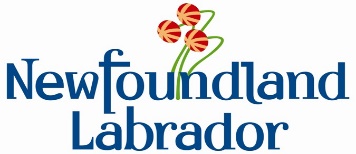 Children, Seniors and Social DevelopmentCustomer Service Standard Development Committee ApplicationPlease contact the Disability Policy Office at disabilitypolicy@gov.nl.ca for alternate format of this application.Please fill in your information about you:Name:Email: Phone:Community: Do you identify as having a disability(s) with experience receiving and/or delivering customer service? YesNoDo you identify as being a part of organization or public body who will be impacted by this standard? If yes, please name your organization or public body. If your answer is no, go to the next question.Yes – Specify Name of organization:NoDo you identify as being part of government that has responsibilities that relate to customer service standards? If yes, please name your government department, agency, board, or commission (ABC). If your answer is no, please go to the next question.Yes - Specify Name of Department or ABC:NoProvide brief description of your technical skills related to customer service:Why do you think your skills and experiences would benefit this committee?